государственное бюджетное общеобразовательное учреждение                       Ненецкого автономного округа                                                                                     «Средняя школа № 3»ПРИКАЗ«Об осуществлении родительского контроля за организацией питания обучающихся»На основании Федерального закона «Об образовании в Российской Федерации от 01.03.2020 № 47-ФЗ «О внесении изменений в Федеральный закон «О качестве и безопасности пищевых продуктов» и ст.37 Федерального закона от 20.12.2012 № 273-ФЗ «Об образовании в российской Федерации» в части совершенствования правового регулирования вопросов обеспечения качества пищевых продуктов»; «Методических рекомендаций МР 2.4.0180-20 Роспотребнадзора Российской Федерации «Родительский контроль за организацией горячего питания детей в общеобразовательных организациях» от 18.05.2020г.; Положения о родительском контроле организации и качества питания обучающихся», в целях улучшения работы по организации горячего питания обучающихся школы в школьной столовой в 2021-2022 учебном году ПРИКАЗЫВАЮ:Создать инициативную группу по проведению мероприятий родительского контроля за организацией горячего питания обучающихся в школьной столовой, в состав которой включить представителей родительского комитета школы в количестве трех человек.Утвердить Положение «О родительском контроле организации горячего питания обучающихся ГБОУ НАО «СШ № 3» (Приложение 1).Утвердить «Порядок доступа законных представителей обучающихся в помещение для приема пищи» (Приложение 2).Утвердить план работы инициативной группы по контролю за организацией горячего питания обучающихся в 2021-2022 учебном году (Приложение 3).При проведении родительского контроля за организацией горячего питания в школе членами инициативной группы могут быть оценены:соответствие приготовленных блюд утвержденному меню;  санитарно-техническое содержание обеденного зала, обеденной мебели, столовой посуды;  условия соблюдения правил личной гигиены обучающихся;  наличие и состояние санитарной одежды у сотрудников, осуществляющих раздачу готовых блюд;  объем и вид пищевых отходов после приема пищи;  вкусовые предпочтения детей, удовлетворенность ассортиментом и качеством потребляемых блюд по результатам выборочного опроса детей и родителей или законных представителей;  информирование родителей и детей о здоровом питании;  соблюдение графика работы столовой.Организация родительского контроля может осуществляться в форме анкетирования родителей и детей (Приложение 4) и заполнении формы оценочного листа (Приложение 5).Итоги родительского контроля доводить до сведения родительской общественности в рамках общешкольных родительских собраний, посредством электронной почты, через официальные ресурсы, в режиме онлайн общения.Инициативной группе проводить родительский контроль организации горячего питания в школе, не реже одного раза в четверть с составлением Акта  (Приложение 6).Контроль исполнения настоящего приказа оставляю за собой.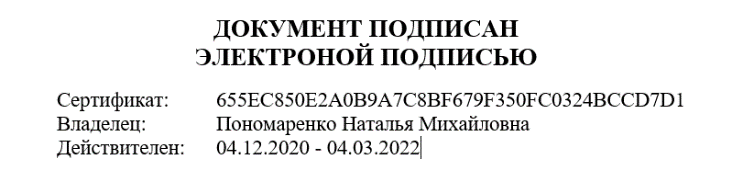 И.о. директора                                                                                     Н.М. Пономаренко14.12.2021№ 410/1